РЕГАТА ОДЕСОС КЪП 27ми Май – 29ти Май 2022Обява за състезаниеОдесос Ригинг ООД и Яхт клуб Г.Георгиев – Порт Варна (Организатори на проявата), имат удоволствието да поканят ветроходните състезатели да вземат участие в Регата Одесос Къп – 2022,която ще се проведе в гр. Варна, България и северен район на Черноморското ни крайбрежие,от 27 Май – 29 Май 2022 г.[DP] отразява правило, за което наказанието е по преценка на Журито и би могло да бъде по-малко от дисквалификация.[NP] означава, че нарушение на това правило няма да бъде основание за протест от лодка.[SP] отразява правило, за което Регатната Комисия може да наложи стандартно наказание  без изслушване.1. Правила1.1	Регатата ще се ръководи според правилата, както са дефинирани в Състезателните правила по ветроходство (СПВ).1.2	Предписанията на националната спортна власт няма да се прилагат.1.3	Ще се прилагат също така и следните правила:Правилата на ORC.Класни правила Конрад 25РМеждународните правила за предпазване от сблъскване на море (МППСС) ще имат предимство пред СПВ от залез - 20:30 (местно време) до изгрев - 06:00 (местно време). Специалните морски разпоредби на WORLD SAILING (гонки категория 4)1.4	Официалният език на регатата е български език. 2. [DP][NP] Рекламиране и идентификация2.1	От лодките може да се изисква да носят номер на носа и/или реклами, избрани и осигурени от Организатора на проявата. 3. Право на участие и заявки3.1	Регатата е открита за участие за лодки и състезатели, които отговарят на изискванията на СПВ 6 и Кодекса за право на участие на World Sailing.   3.2	 Лодките, имащи право на участие, могат да се заявят като попълнят формуляра за заявка и го изпратят на ел. поща, посочена в т. 11, не по-късно от 26.05.2022 г. 3.3	В допълнение към изискванията на точка 3.2. всеки собственик или шкипер трябва да подаде заявка, подписана от всички състезатели на борда на неговата лодка и да се регистрира в регатния офис не по-късно от 10:00 часа на 27.05.2022 г.   3.4	Екипажният списък може да бъде променян до 10:00 часа на 27.05.2022 г., като се попълни нова заявка, отразяваща промените. След този час, промени могат да се извършват само след писмено разрешение от Регатната комисия.3.5	Организаторът на проявата не носи отговорност за направени разходи, в случай на неприемане на заявка на лодка.  3.6	Всички лични данни ще бъдат третирани в съответствие с европейските и българските закони.4. Класификация4.1	Няма да се прилагат класификационни изисквания (виж. СПВ 79).5. Такси5.1	Такса за участие в размер на 20 лв. за член на екипажа трябва да бъде заплатена до/при регистрацията на 26.05.2022 г.5.2    Такса за късна регистрация в размер на 40 лв. трябва да бъде заплатена, в случай на регистрация на 27.05.2022 г.     6. Формат на регатата6.1	Регатата ще се състои от Единични серии с 6 Иншорни гонки и 1 Дълга Иншорна Гонка за всички класове. 7. Програма7.1	Програма на гонките:7.2	През последния ден няма да бъде даван предупредителен сигнал след 15:00. 7.3	Няма да бъдат провеждани повече от три гонки на ден. 8. [DP][NP] Обмер и проверка на оборудването8.1	В съответствие със СПВ 92 ще бъде назначена Техническа комисия.8.2	Всяка лодка трябва да представи валиден ORC сертификат за 2022 г. и валиден за 2022 г. класен сертификат за клас Конрад 25Р. Ако сертификатът е фотокопие, неговата валидност трябва да бъде потвърдена с оригинален печат и подпис от издаващия орган. 8.3	Всяка лодка трябва да е на разположение за проверка от 09:00 на 26.05.2022 г. до 10:00 на 27.05.2022 г.8.4	Никакви промени не могат да се извършват в сертификатите след регистрацията, освен ако това е разпоредено или одобрено от Техническата комисия и е извършено преди старта на първата гонка. 8.5	Контролното време за мерителни протести от лодка относно рейтинга в крайния списък на участниците е два часа след публикуването на окончателните рейтинги. Това изменя СПВ 62.2.8.6	Съгласно СПВ 78, състезателите са задължени да поддържат лодката си в съответствие с класните правила (за целите на СПВ 78, се счита, че състезателите са собствениците на лодката). 8.7	По време на регатата може да бъдат извършвани случайни проверки на оборудването.8.8	Таксата за мерителни протести ще бъде 300 лева.9. Състезателни инструкции9.1	Състезателни инструкции ще бъдат предоставени по време на регистрацията в регатния офис. Други документи, регламентиращи проявата ще бъдат публикувани заедно със Състезателните инструкции.10. Класове10.1	Регатата ще бъде проведена на следните класове:10.2[NP] При  заявяване на  минимум 6 лодки от група в клас “ORC”, те могат  да бъдат  разделени на две групи. Разпределението на групите ще бъде извършено от Регатната комисия.11. Място на проявата11.1	Мястото на проявата е на следния адрес:Яхт Клуб Кап.Г.Георгиев – Порт Варна Пристанище Варна,Морска гара, Варна 9000, БългарияМобилен: (+359 888) 504046 ;E-mail: office@odessosriggig.com12. Състезателни разстояния12.1	Състезателните разстояния ще бъдат:Иншорни гонки във варненски залив - срещу и по вятъра – 6 - 8 м.м.;Дълга Иншорна Гонка – 18 м.м. 
12.2	Състезателните разстояния ще бъдат уточнени допълнително в Състезателните инструкции на проявата.13. Протестна комисия13.1	В съответствие със СПВ 91 (а) ще бъде назначена Протестна комисия.14. Класиране14.1	Ще се прилага минималната точкова система от Приложение А на СПВ. Точките ще се умножават със съответния коефициент.14.2	Коефициентите ще бъдат:Иншорни гонки – 1,0;Дълга Иншорна Гонка – 1,2.14.3	Лодките ще  бъдат  класирани по коригирано време по системата “време за време”. Лодките от клас Конрад 25 ще бъдат класирани по реално време.14.4	Трябва да бъдат завършени най-малко 3 гонки, за да съставят валидна регатна серия.14.5	Разрешаването  на равенства  в крайното класиране  на лодките ще става в полза на лодката,  заела по-предно място в гонката с най-висок коефициент, а ако това не разреши равенството, тогава в полза на лодката с по-предни места в останалите гонки с по-нисък коефициент. Това изменя СПВ A8.14.6	ИзхвърлянияПри завършени по-малко от 3 иншорни гонки, резултатът на лодката в серията ще бъде равен на сбора от нейните точки от всички гонки. При завършени 3 или повече иншорни гонки резултатът на лодката в серията ще бъде равен на сбора от нейните точки от всички гонки, с изключение на нейната най-лоша гонка.Резултатът от Дългата Иншорна Гонка не може да се изхвърли.15. Лодкостоянки15.1	Лодкостоянките в Яхт клуб Кап.Г.Георгиев - Порт Варна ще бъдат безплатни от 00:00 на 26.05.2022 г. до 12:00 на 30.05.2022 г.16. [DP][NP] Радио комуникация16.1	Всички лодки трябва да имат УКВ радиостанции с канали 73, 11 и 16.16.2	Лодка не трябва да извършва радио предаване докато се състезава, нито да получава радио комуникации, които не са достъпни за всички лодки, с изключение на спешни случаи или при използване на оборудване, предоставено от Регатната комисия.17. [DP] Ограничения за изваждане17.1	Всички лодки трябва да са на вода от 10:30 на 27.05.2022 г. Изваждане след този час ще се извършва само след писмено разрешение от Регатната комисия.18. Оборудване за гмуркане и пластмасови басейни18.1	Без предварително писмено разрешение от Регатната комисия, апарати за подводно дишане или техните еквиваленти не могат да се използват около която и да е състезаваща се лодка между подготвителния сигнал за първата гонка и края на регатата. 19. Награди19.1	Награди ще бъдат раздадени на всяка лодка, класирана на първо, второ или трето място във всяка група и клас.20. Ограничаване на отговорността и декларация за риска20.1	Всички участници в проявата и съпровождащия екип участват в регатата изцяло на свой риск и им се припомня разпоредбата на СПВ 4, Решение за състезаване. Ветроходството по своето естество е непредсказуем спорт и поради това включва елемент на риск. Като участва в проявата, всеки състезател се съгласява и приема, че:1.	Е наясно с присъщия елемент на риска, свързан със спорта, и поемат отговорност за излагането на себе си, екипажа си и лодката си на такъв присъщ риск, докато участват в проявата;2.	Е отговорен за своята безопасност, както и за безопасността на екипажа си и лодката си и на другото си имущество, във водата или на брега;3.	Поема отговорност за всякакви наранявания, щети или загуби, причинени от собствените му действия или пропуски;4.	Като участва във която и да е гонка, той е уверени, че лодката му е в добро състояние, оборудвана да се състезава в проявата и е готова да участва;5.	Предоставянето от Организатора на проявата на Регатна комисия, патрулни лодки, арбитри и други длъжностни лица и доброволци не го освобождава от собствените му отговорности;6.	Осигуряването на съдействие от патрулни лодки е ограничено до такава помощ, особено при екстремни метеорологични условия, което практически може да бъде предоставено при съответните обстоятелства.20.2	Организаторът на проявата, както и всяко физическо или юридическо лице, свързано с организацията на проявата не носят отговорност за имуществени и неимуществени щети, нараняване или смърт на състезател, настъпили преди, по време или след  проявата. 21. [DP][NP] Медийни права, камери и електронно оборудване 21.1	С участието си в проявата, всички състезатели автоматично предоставят безвъзмездно на Организатора на проявата и на неговите спонсори за вечни времена правата да заснемат, използват и показват по всяко време и по свой избор всякакъв филмов материал, заснет на живо или записан, както и други репродукции на състезателите, заснети по време на проявата. 21.2	От лодките може да се изиска да носят камери, звуково оборудване и оборудване за определяне на местоположението, според изискванията на Организатора на проявата. 21.3	   Определени състезатели може да се наложи да присъстват на пресконференция.22. Застраховка22.1		Всяка лодка трябва да имат застраховка за вреди причинени на трети лица и застраховка „Злополука“ за всеки член от екипажа. Състезателен Полигон: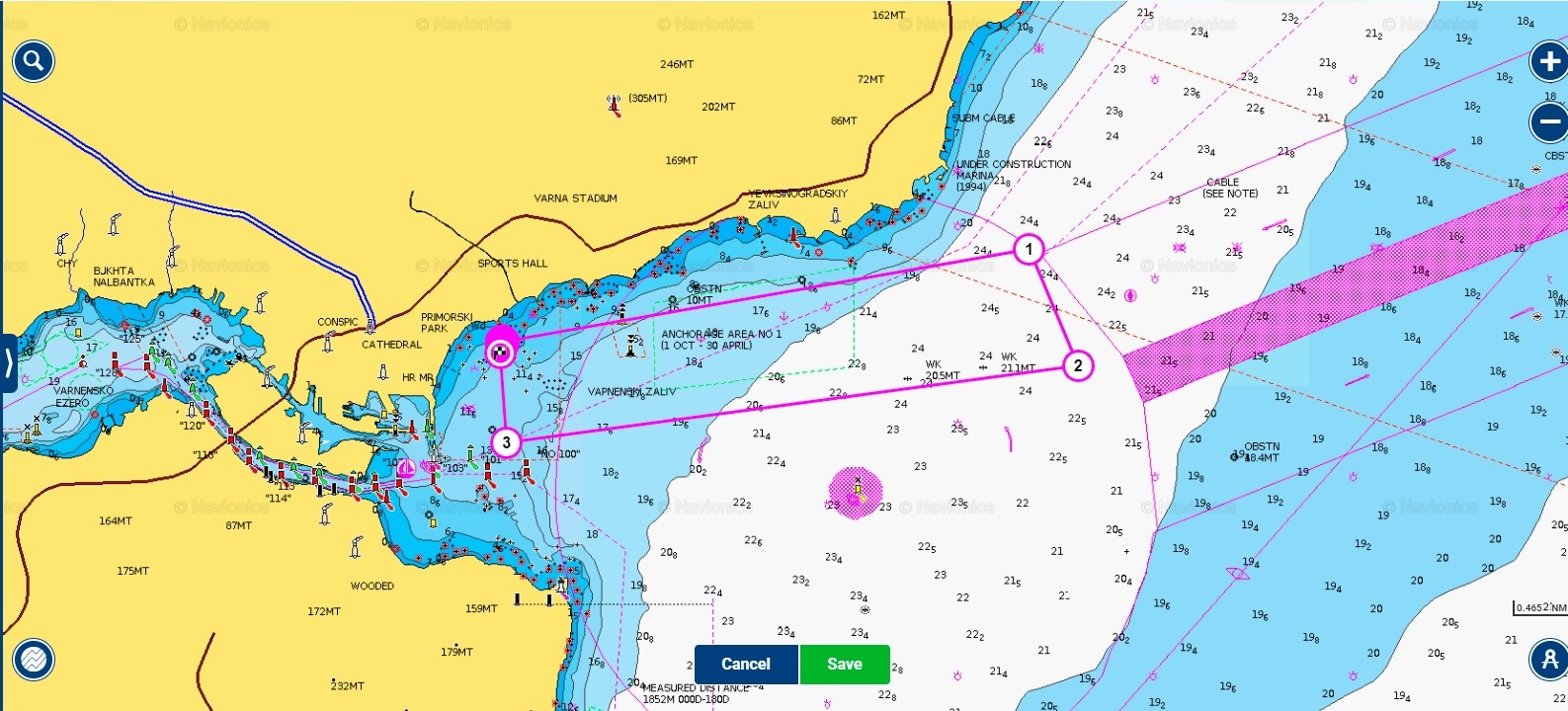 Ден  1:  26ти Май 2022Регистрация и обмер10:00-19:00Ден  2:  27ми Май 2022Късна регистрация и обмерТехническа конференцияИншорни гонки (първи предупредителен сигнал)07:00-09:0009:3011:00Ден  3:  28ми Май 2022Иншорни гонкиПарти TBATBAДен  4:  29ти  Май 2022Иншорни гонкиЦеремония по закриване на регатата                                          TBATBAКЛАС “Петерсон 25”Лодки отговарящи на класните правила на  Корад 25Рняма  ограничение  за  броя на състезателите,  но  те не могат   да   бъдат   повече   от   броя   на   членовете   на екипажа, предвиден в позволителното за плаванеКЛАС “ORC”Лодки притежаващи  валиден ORC Сертификат за 2022 г.няма  ограничение  за  броя на състезателите,  но  те не могат   да   бъдат   повече   от   броя   на   членовете   на екипажа, предвиден в позволителното за плаване